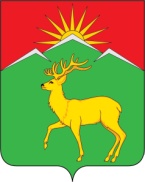 Малиновский сельский Совет депутатовСаянского района Красноярского краяРЕШЕНИЕ с. Малиновка09.06.2023								№ 83О внесении изменений в Решение Малиновского сельского Совета депутатов от 31.01.2017 № 29 «Об оплате труда выборных должностных лиц, осуществляющих свои полномочия на постоянной основе, и муниципальных служащих Малиновского сельсовета Саянского района»В соответствии с Законом Красноярского края от 20.04.2023 № 5-1744 «О внесении изменений в Закон Красноярского края «О краевом бюджете на 2023 год и плановый период 2024-2025 годов» учитывая письмо Министерства финансов Красноярского края от 25.04.2023 № 84-14-11/1495 «О подходах по повышению заработной платы в 2023 году», руководствуясь Уставом Малиновского сельсовета, Малиновский сельский Совет депутатов РЕШИЛ:1. Внести в решение от 31.01.2017 № 29 «Об оплате труда выборных должностных лиц, осуществляющих свои полномочия на постоянной основе, и муниципальных служащих Малиновского сельсовета Саянского района» следующие изменения:1.1. В таблице подпункта 2 статьи 3 число «20419,00» заменить на «21705».1.2. В таблице подпункта 1 статьи 5 число «5642,00» заменить на «5997,00», а число «5105,00» заменить на «5427,00».2. Контроль за исполнением настоящего решения возложить на постоянную Комиссию по бюджету и экономической политике (председатель Сухонос В.П.).3. Настоящее решение распространяется на правоотношения возникшие с 01 июля 2023 года.4. Настоящее решение вступает в силу в день, следующий за днем официального опубликования в газете «Вести поселения», и подлежит размещению в информационно-телекоммуникационной сети Интернет на сайте администрации Саянского района www.adm-sayany.ru.Глава Малиновского сельсовета,Председатель Малиновскогосельского Совета депутатов                                              А.И. Мазуров